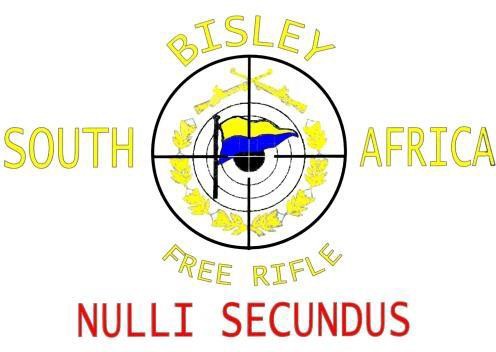 BISLEY FREE RIFLE CLUBOf South AfricaA subsidiary of: The South African Bisley UnionAccreditation Number: 1300040SABU LONG RANGE CHAMPIONSHIP18 to 20 AUGUSTUS 2022PROGRAMMEPrize giving on range after shootMedals:	Teams overall: Only 1st Place (Gold medal) (F-Open, F-TR, TR)Individual: 	Total of Day 1, Day 2, and Day 3 per distance(Medals subject to 8 participants per class for 3 medals)700m Total (Gold, silver & bronze medals) (F-Open, F-TR and TR) 800m Total (Gold, silver bronze medals) (F-Open, F-TR and TR) 900m Total (Gold, silver & bronze medals) (F-Open, F-TR and TR)Each Day Total (Gold, silver & bronze medals) (F-Open, F-TR and TR)Championship winners Floating Trophy Medal as well as (Gold, silver & bronze medals) (F-Open, F-TR and TR)SABU LONG RANGE CHAMPIONSHIP 2022ENTRY FORM CLOSING DATE: 29 July 2022Send entries to: Joe Deetlefs jdeetlefs@taupele.co.za Payments to:	Free State Bisley FNBAccount: 5507 3250 603Branch code: 230137 Reference: LRC + SABU number/SurnameThe SABU Long Range Championship will be hosted by Free State Bisley Union.Enquiries: Joe Deetlefs +27 (0) 82 413 4952 or Koos Janse Van Rensburg +27 (0) 82 556 0446ARRANGEMENTS:Rules: 		The competition is shot under the SABU rules.Format: 		 All individual matches will be shot shoulder-to-shoulder and in a single relay.Classes:		Entries from F-TR, F-Open and TR are welcome.Shooting Range: 	General De Wet Shooting Range, Bloemfontein, Free StateBlow-off: 		6h00 to 8h00 on the Alpha range each morning.Entries for individual practice:	Monday, Tuesday, Wednesday till 12h30: R250 per day.Entries for team only: 	 R250 per team member which did not enter for championship as below.Entries: 	R1050 per shooter include the following,Team shoot (Wednesday)Individual shoot (Thursday, Friday and Saturday)No entries will be accepted without paymentEntries close on 29 July 2022Maximum number of entries = 108 shooters (“First-come-first-serve”)Maximum number of entries = 108 shooters (“First-come-first-serve”)Gates: 	 Gate opening and closing times according to SANDF regulations and will be given through once entered for the competitions.Snacks and refreshments: 	 Will be available from Thursday to Saturday behind the fire point.Friday Evening Social event: 	R100 for “Spitbraai” Buffet for the Friday evening.Range committee: 	To be announced closer to the event.Enter NOW to avoid disappointment!Enter NOW to avoid disappointment!Practice for Teams & Individuals:Practice for Teams & Individuals:Practice for Teams & Individuals:Monday 15 August to Wednesday 17 AugustPractice days on 700, 800 and 900mStarting time: 08:00Individuals will adapt to programmes of F Class team’s practice.Practice days on 700, 800 and 900mStarting time: 08:00Individuals will adapt to programmes of F Class team’s practice.SABU LONG RANGE CHAMPIONSHIPS PROGRAMSABU LONG RANGE CHAMPIONSHIPS PROGRAMSABU LONG RANGE CHAMPIONSHIPS PROGRAMTeam Match:Team Match:Team Match:Wednesday 17 August:Starting time: 13:00	Team match (4 shooters and 1 coach/manager)Teams made up by shooters themselves ahead of the eventDistances: 	800m (2 + 15)		900m (2 + 15)Starting time: 13:00	Team match (4 shooters and 1 coach/manager)Teams made up by shooters themselves ahead of the eventDistances: 	800m (2 + 15)		900m (2 + 15)Individual Matches: 		Starting time for all individual days: 08:00Individual Matches: 		Starting time for all individual days: 08:00Individual Matches: 		Starting time for all individual days: 08:00F-CLASSTARGET RIFLEThursday 18 August:Day 1                                                                                                                                                                 Distances:	700m (2 + 10) 		800m (2 + 15)		900m (2 + 15)                     	900m (2 + 20)Day 1                                                                                                                Distances:	700m (2 + 10) 		800m (2 + 15)		900m (2 + 15)		900m (2 + 15)Friday 19 August:Day 2 Distances:		700m (2 + 10)	800m (2 + 15)	900m (2 + 15)                     	900m (2 + 20)Day 2 Distances:	700m (2 + 10)	800m (2 + 15)	900m (2 + 15)                    	900m (2 + 15)Saturday 20 August:Day 3Distances:		800m (2 + 15)		900m (2 + 20)		900m (2 + 20)Day 3Distances:	800m (2 + 15)		900m (2 + 15)		900m (2 + 15)Name:Surname:ID / Passport number:Country:Province:Club:SABU Number:Cell:Email:Class:F-OpenF-TRTRPractice Individual Monday:R250.00R250.00Practice Individual Tuesday:R250.00R250.00Practice Individual Wednesday:R250.00R250.00Team shoot only:R250.00R250.00Championships:R1050.00R1050.00Spitbraai buffet:R100.00R100.00Total Payment: